GENTORE - WP51 - Juin 2020Article GenToreFormulation of a decision support toll incorporating both genetic and non-genetic effects to rank young growing cattle on expected market value.Harvest Index = 3 carcass related traits, wieghted by their respective economic value
Calf Index = harvest index + docility + feed intake3 « alternatives formulations » :1 : just using the breed effect solution (BREED)
2 : + animal additive genetic merit combined with EBV (EBV)3 : used fixed and random solution coeff from genetic evaluation (PV – Production Value)Beef’s Own Worth (BOW) : doit permettre un classement intra-élevage. + question sur les coef « b » dans l’article => à quoi ça correspond ?A FAIRE1 - Calculer PV = effet génétique + effets directs2 - Calculer les 2 indicateurs (harvest et calf index) => somme des PV avec pondérations économiques3 - Population de validationveaux beefalim : croiser les résultats calf index avec les informations de revenus liés à la carcasse.RépertoiresProgrammes dans : /g2b/GENTORE/WP51/progDonnées dans :/g2b/GENTORE/WP51/datacalcul sur /travail/gentore/WP51/test_V1En cours - CARCASSES2 effets fixes :Cellules : tp_engraisseur x tp_naisseur x campn x saison_naissanceRVEL : 10 classesProgramme lec_carc.sasbdir retour_carcasses_jbf – traitement 2020_02 – chaVeaux nés de campn 2015 à 2019.Lecture des fichiers perf.txt, index.txt, index_geno.txt, effetsfixes.txt et cellules.txtRécupération de l’effet de RVEL.Reconstitution d’un effet saison de naissance = différence entre moyennes des effets cellules pour saison 1 et saison 2. => pas sûre que ce soit la bonne façon de faire.saison 1 = juillet à novsaison 2 = décembre à juinTroupeauVC = troupeau perf donc troupeau engraisseur et TroupeauPS = troupeau naissanceTest calcul PV :PV_poly : VG_brute + effet RVEL + effet SaisnPV_géno : DGV_géno brute + effet RVEL + effet SaisnTraitement 2020_02 - Donnees Carcasses - Moyennes PVTable sas dans /travail/gentore/WP51/test_V1//pvlong_carc.sas7bdat121 500 veaux, nés camp 2015 à 2019.121 500 veaux avec info POLY.3 055 veaux avec info GENO.Tab : Moyennes calcul PV polyTab : Moyennes calcul PV genoTraitement 2020_02 - Donnees Carcasses - Corrélationsindex et PV POLY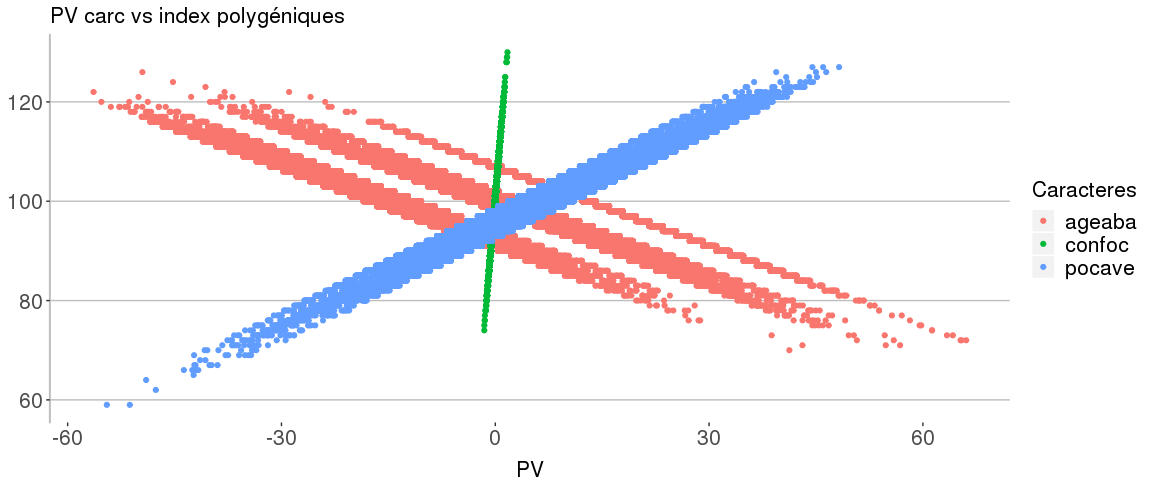 index et PV GENO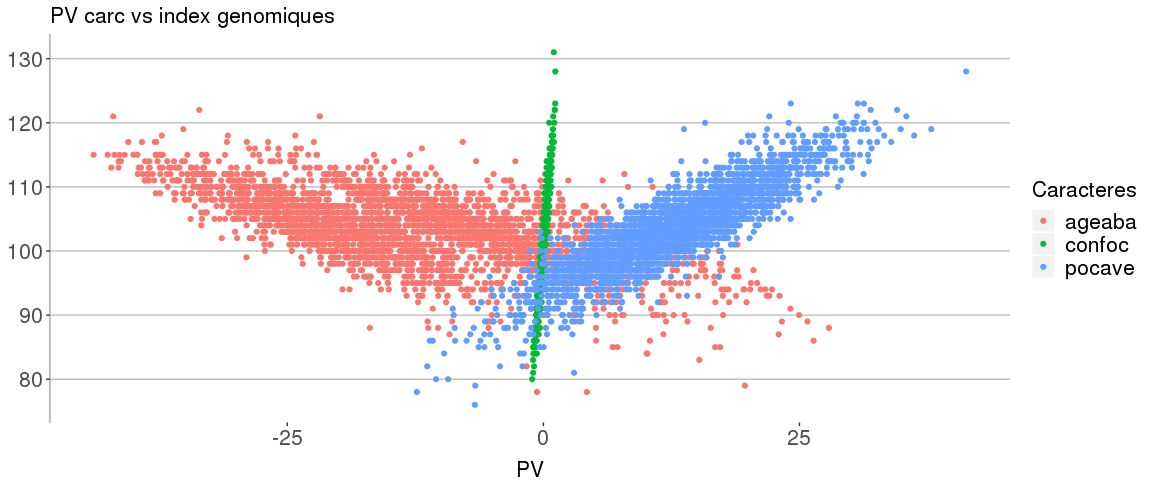 En cours - COMPORTEMENTEffets fixes :Cellules = troupeau x pointeur x sexe x conduite x lot (comprend la date_visite)CLAGE : classes age du veau à la mesurePREFEM : présence des mères oui/nonDIA-SIA : distance animal-pointeur x situation (pré/box)SIP : situation (normal/favorisé)On ne garde que NOTECO (effet direct de COMPsev)Effets fixes : on garde CLAGE et on récupère une estimation de l’effet sexe ?Effet CLAGE pas dispo en bdir retour.Programme lec_comp.sasbdir retour_comportement – traitement 2020_02 – cha - Poly uniquement, pas de géno dispo.Lecture des fichiers perf.txt, index.txt, effetsfixes.txt et cellules.txtRécupération de l’effet de CLAGE => A 0 POUR L’INSTANT. PAS DISPO EN BDIR RETOUR.Reconstitution d’un effet sexe = différence entre moyennes des effets cellules pour sexe 1 et 2Test calcul PV :PV_poly : VG_brute + effet CALGE + effet SexeTraitement 2020_02 - Donnees Comportement - Moyennes PVTable sas dans /travail/gentore/WP51/test_V1//pvlong_comp.sas7bdat335 945 veaux, nés camp 2015 à 2019.335 945 veaux avec info POLY.Tab : Moyennes calcul PV polyTraitement 2020_02 - Donnees Comportement - Corrélationsindex et PV POLY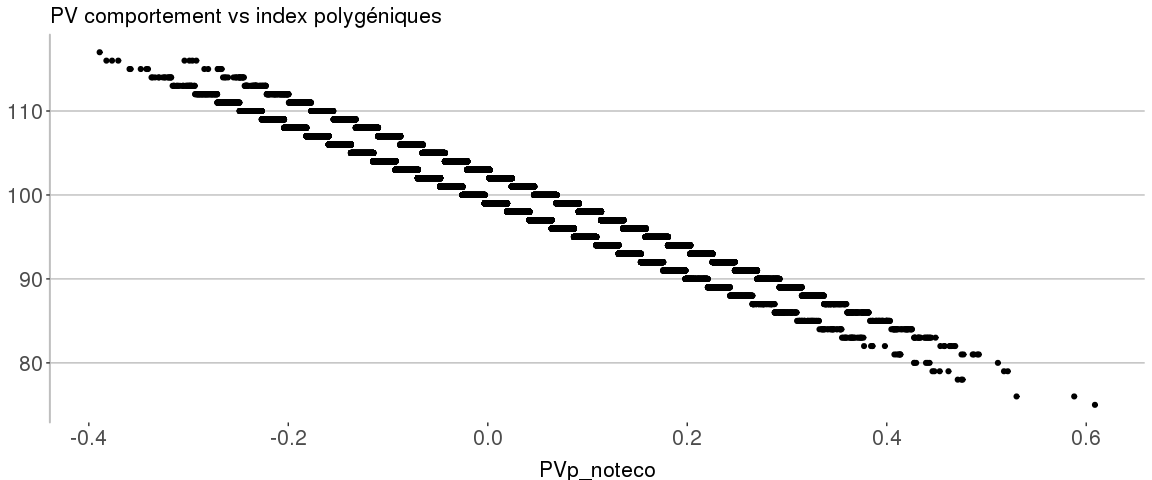 careffmoyetminmaxageaba121 500-4.4214.74-56.3766.07confoc121 498-0.050.30-1.551.71pocave121 5007.119.64-54.5148.24careffmoyetminmaxageaba3 055-12.6012.40-43.9227.88confoc3 055-0.030.33-1.091.16pocave3 05512.867.30-12.3541.27carreelPcorrPageaba121 500-0.7913confoc121 4980.9964pocave121 5000.9736carreelGcorrGageaba3 055-0.6180confoc3 0550.9673pocave3 0550.8851effmoyetminmax335 9450.020.09-0.390.61